Tréninkový plán – výzva – březen                                                                                   8. A + B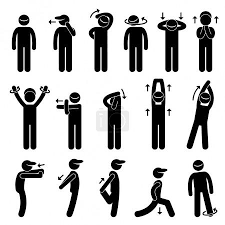 Pokyny:tréninkový plán (najdeš ho na další stránce) si vytiskni, a nebo ulož do počítačena každou hodinu Tv (dle rozvrhu) máš zadaný úkolpro lepší orientaci je zde uvedeno i datum, kdy máš úkol plnits každou další hodinou se přidává jeden nový cvik nebo zvyšuje počet opakovánípořadí cviků, čas, kdy budeš cvičit a přestávky mezi opakováním si urči sámdo kolonky „Splněno v čase“ zapiš, jak dlouho ti celkově cvičení v daný den trvalo (např. 1:25). Pokud máš plán uložený v počítači, stačí vepsat čas přímo do tabulky. Nezapomeň po každé změně dokument uložit.do 31.3.2021 do 24:00 hodin vlož vyplněný tréninkový plán do Dú/písemky v EduPagea 30.3.2021 se uvidíme ONLINE! Přihlásíš se přes kamerku v EduPageTréninkový plán – výzva - březen                                                                                  8. A + B TýdenTýdenTýden4. Týden5. TýdenDatumÚkolSplněno v čase2.3.3 x 20 dřepů 2 x 40 sekund výdrž v prkně2 x 15 sed/leh2 x 20 skákacích panáků5.3.3 x 20 dřepů 2 x 40 sekund výdrž v prkně2 x 15 sed/leh2 x 20 skákacích panáků2x 15 x klikůDatumÚkolSplněno v čase9.3.3 x 20 dřepů 2 x 40 sekund výdrž v prkně2 x 20 sed/leh2 x 20 skákacích panáků2x 15 x kliků12.3.3 x 20 dřepů 2 x 40 sekund výdrž v prkně2 x 20 sed/leh2 x 20 skákacích panáků2x 15 x klikůDatumÚkolSplněno v čase16.3.3 x 20 dřepů 2 x 40 sekund výdrž v prkně2 x 20 sed/leh2 x 20 skákacích panáků2x 15 x kliků19.3.3 x 20 dřepů 2 x 40 sekund výdrž v prkně2 x 20 sed/leh2 x 20 skákacích panáků2x 15 x klikůDatumÚkolSplněno v čase23.3.3 x 20 dřepů 2 x 40 sekund výdrž v prkně2 x 20 sed/leh2 x 20 skákacích panáků2x 15 x kliků26.3.3 x 20 dřepů 2 x 40 sekund výdrž v prkně2 x 20 sed/leh2 x 20 skákacích panáků2x 15 x klikůDatumÚkolSplněno v čase30.3.3 x 20 dřepů 2 x 40 sekund výdrž v prkně2 x 20 sed/leh2 x 20 skákacích panáků2x 15 x klikůOnline